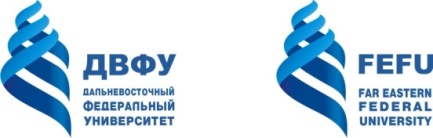 МИНИСТЕРСТВО НАУКИ И ВЫСШЕГО ОБРАЗОВАНИЯ РОССИЙСКОЙ ФЕДЕРАЦИИФедеральное государственное автономное образовательное учреждение высшего образования«Дальневосточный федеральный университет»(ДВФУ)Школа ИСКУССТВ И гуманитарных наукИнформационное письмо №2о проведении II международной научной школы-конференции 
«Молодежная наука в России и АТР: навстречу междисциплинарности» (г. Владивосток, 2-4 декабря 2019 г.),приуроченной к 120-летнему юбилею Дальневосточного федерального университетаУважаемые коллеги!Школа искусств и гуманитарных наук Дальневосточного федерального университета приглашает Вас принять участие во II международной научной школе-конференции «Молодежная наука в России и АТР: навстречу междисциплинарности», которая будет проходить со 2 по 4 декабря 2019 г. 
в г. Владивосток, на острове Русский, в кампусе ДВФУ.Тема школы-конференции: «Большие вызовы в Азиатско-Тихоокеанском регионе: наука, образование, общество».К участию в школе-конференции приглашаются российские и зарубежные молодые ученые, преподаватели, аспиранты и докторанты, занимающиеся междисциплинарными исследованиями.  Программа конференции предусматривает пленарное заседание, дискуссионные площадки, мастер-классы ведущих ученых и экспертов.Работа дискуссионных площадок будет проходить по следующим направлениям: Трек 1. Вызовы цифрового развития. Трек 2. Экологические вызовы, безопасность, здоровье.Трек 3. Космос, Мировой океан и Арктика: технологии и проблемы освоения. Трек 4. Вызовы культурного развития АТР: инновации и сохранение историко-культурного наследия.  По итогам школы-конференции планируется к изданию сборник материалов (РИНЦ). Наиболее интересные доклады будут рекомендованы Оргкомитетом к опубликованию в журнале «Гуманитарные исследования в Восточной Сибири и на Дальнем Востоке» (Humanities Research in the Russian Far East), включенном в Перечень российских рецензируемых научных журналов, рекомендуемых высшей аттестационной комиссией Минобрнауки РФ. Подробная программа конференции будет сформирована и разослана участникам конференции по окончании приема заявок и докладов. Формы и условия участия в конференции:Язык конференции: русский, английский. Участие в конференции допускается в следующих формах:  очное: выступление с устным докладом, заочное: опубликование научной статьи.  Организационный взнос для участников конференции составляет 500 рублей.  Проезд до г. Владивостока, проживание и питание оплачиваются участниками конференции самостоятельно. На период конференции Оргкомитет оказывает участникам конференции содействие в бронировании гостиницы. О необходимости бронирования гостиницы, категории номера и сроках бронирования необходимо указать заранее в заявке на участие. В дни работы конференции для иногородних участников запланирована культурная программа. Порядок подачи заявок на участие в школе-конференции и регистрация участников: Для участия в школе-конференции необходимо в срок до 1 октября 2019 года предоставить в оргкомитет на e-mail: leonidova.vv@dvfu.ru, заявку на участие в электронном виде. Заявка участника (приложение № 1) и тезисы доклада или научная статья прилагаются к письму в виде прикрепленных файлов, название которых должно содержать: направление секции и фамилию участника на русском или английском (для иностранных участников) языке (пример: «химические науки. Иванов.заявка.doc», «химические науки. Иванов.доклад.doc», «химические науки. Петров. статья.doc»). Требования к оформлению тезисов докладов и научных статей указаны в приложение №2.Заявки, поданные после 1 октября, Оргкомитетом не рассматриваются.  Дополнительная информация:  Контактные лица: Леонидова Виталина Владимировна, 8-902-486-98-27, e-mail: leonidova.vv@dvfu.ru БЛАГОДАРИМ ЗА СОТРУДНИЧЕСТВО!Приложение 1  Заявка участника II международной научной школы-конференции «Молодежная наука в России и АТР: навстречу междисциплинарности» (г. Владивосток. 2-4 декабря 2019 г.)Информация об участнике: Фамилия, имя, отчество  Статус: преподаватель, научный сотрудник, аспирант, другое Место работы, учебы: Полное и сокращенное наименование вуза, организации Адрес вуза (института, факультета), организации Должность, ученая степень, ученое звание E-mail: (для получения приглашения и программы конференции) Контактный телефон  Необходимость направления персонального приглашения Данные о научном руководителе (только для аспирантов и соискателей) Фамилия, имя, отчество  Место работы (вуз, институт, факультет, кафедра) Должность, ученая степень  Информация о форме участия и представленной работе Форма участия: очная (выступление с докладом), заочная Направление секции  Название доклада Ссылка на источники, подтверждающие междисциплинарный подход научно-исследовательской работы (не менее 3 источников)Дополнительная информация об иногородних участниках Время прибытия в г. Владивосток  Время убытия из г. Владивостока  Необходимость бронирования гостиницы (да/нет) Дополнительные пожелания  Приложение 2ТРЕБОВАНИЯ К ОФОРМЛЕНИЮ ТЕЗИСОВ/НАУЧНЫХ СТАТЕЙДокумент должен быть выполнен в формате MS Word (принимаются файлы ТОЛЬКО с расширением doc).Шрифт Times New Roman, кегль 12 и межстрочный интервал 1,0.Поля: верхнее и нижнее – 20 мм, левое и правое – 24 мм.Формулы должны быть выполнены во встроенном редакторе MS Equation Editor. Следует избегать ручных переносов (manual hyphenation).Тезисы/научные статьи должны содержать следующую выходную информацию: На первой странице в первой строке по центру указывается название научной статьи жирным шрифтом; на второй строке – обычным шрифтом по центру страницы ФИО автора/авторов (полностью); на третьей строке – симметрично по центру – текущий статус (студент, аспирант), полное название университета/института, школы, департамента (факультета), города и страны;на четвертой строке – ученая степень, ученое звание ФИО научного руководителя. Через две строки размещается текст доклада/научной статьи. Основной текст тезисов/научной статьи выравнивается по ширине.Если авторов несколько, они представляют разные организации, то после ФИО ставится верхний индекс (1, 2 и т.д.), соответствующий организации, указанной ниже под тем же номером. Если автор один или все авторы представляют одну организацию, то индексы не ставятся. После заголовков точки отсутствуют!Объем тезисов – не более 2 страниц машинописного текста, включая выходную информацию и библиографию; объем научной статьи – не менее 7 страниц машинописного текста на листах формата А4.Список литературы оформляется в соответствии с требованиями ГОСТ 7.1, ГОСТ 7.80, приводится в конце тезисов/научной статьи в алфавитном порядке. В тексте ссылки обозначаются квадратными скобками с указанием порядкового номера источника и страницы. Тезисы/научные статьи должны быть написаны грамотно, без орфографических, пунктуационных и стилистических ошибок. ОФОРМЛЕНИЕ РИСУНКОВ/ТАБЛИЦРисунки (диаграммы, карты, графики, схемы, фотографии и т.п.) и таблицы используются только в том случае, если они необходимы для понимания материала изложенного в тексте.В статье должны содержаться ссылки на все рисунки и таблицы. Ссылка на рисунок и таблицу дается в круглых скобках – (рис. 1), (табл. 1).Единственный в статье рисунок (таблица) должен иметь только заголовок и не обозначаться как (рис. 1) или (табл. 1).Рисунки должны содержаться в тексте (без обтекания текстом) и должны быть обязательно присланы отдельным файлом. Имя файла (образец): «Фамилия автора статьи_рис.1»; формат файла JPG, минимальный размер изображения 1200х1600 пикселей; разрешение не менее 300 точек/дюйм.Рисунки и таблицы должны иметь четкое, контрастное изображение и быть выдержаны в черно-белой гамме (возможно применение черной штриховки), должны иметь рамку (сплошная одинарная линия, черного цвета, толщина – 0,5 пт).Таблицы должны быть набраны в Word.Шапки таблиц не тонируются, не печатаются жирным шрифтом. Отдельные ячейки таблиц можно выделять заливкой только в том случае, если тон несет смысловую нагрузку. Заливка рисунков (диаграмм и др.) обязательно должна быть выполнена черно-белой штриховкой, точками или другими узорами.Используемые в таблицах (диаграммах и т.д.) линии должны иметь толщину не менее 0,5 пт.Название таблицы указывается НАД таблицей без кавычек (Times New Roman, 12 пт).Название рисунков – ПОД изображением, без кавычек (Times New Roman, 12 пт).Текст внутри таблицы и рисунка (Times New Roman, 10 пт).